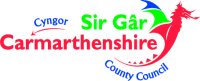 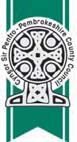 Ysgol CasblaiddPupil Development Grant 2019-20School Spending PlanAs our school has fewer than five eFSM learners this spending plan indicates our priorities to be addressed and the impact of the grant but under L.A guidance we not disclose the amount.Summary of proposed spend**Infant/Junior/Primary/Secondary/Special schools to complete as appropriateTotal Pupil Development GrantEarly years allocationEYPDG OBJECTIVESPriorities to be addressed. Actions to be taken Desired OutcomesActual OutcomesStaffing costsOther costsEnsure targeted pupils are given a secure foundation of skills in the early years setting so that they are ready for full time school.Deliver a timetable of quality and consistent activities in literacy, numeracy and personal and social skills.                        Every child makes good progress and is readyPDG OBJECTIVESPriorities to be addressed. Actions to be taken Desired OutcomesActual OutcomesStaffing costsOther costsRaise Standards in Literacy Deliver timetabled programme of Literacy skills activities, paired and reciprocal reading, talk for writing strategies for targeted pupils in years 4, 5 and 6.Raise pupils’ self-esteem and perception of themselves as learners.Develop oracy, reading and writing skills to pupils full potential Participation and ethos of Inclusion for all pupilsFinancial support for extracurricular and residential trips. School clubs Provision of school uniform.Full inclusionPASS and School Questionnaire data for March 2019 to show 100% “I feel I belong”“I enjoy extracurricular activities” “ I attend extracurricular activities”Raise standards in NumeracyDeliver timetabled programme of Numeracy skills activities using multi-sensory strategies for targeted pupils in years 4, 5 and 6.Raise pupils self-esteem and perception of themselves as learners.Develop numeracy skills and problem solving skills to pupils full potentialBaselineAug 2014BaselineAug 2014ACTUALAug 2015ACTUALAug 2015TargetAug 2016TargetAug 2016	Actual    Aug 2016	Actual    Aug 2016         Target       Aug 2017         Target       Aug 2017        Actual      Aug 2017        Actual      Aug 2017OVERALLFSM      OVERALLFSMOVERALFSMOVERALLFSMOVERALLFSMOVERALLFSMAttendance98%/98%/97.5%/97.5%/98%/98%/Early yearsFoundation Phase FPOI/n\a/n\a75%/n\a75%/n\a100%/n\a100%/n\aKey Stage 2 CSI100%/n/a100%/n/a100%/100%100%/100%100%/n/a100%/n/aKey Stage 3 CSIKey Stage 4 L2iSignedPost titleHead teacherNameWendy RaymondWendy RaymondWendy RaymondDate7.7.177.7.177.7.17